Traveling and need Immunizations?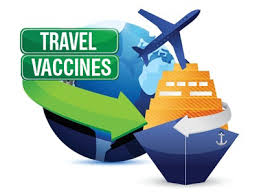 Call for an appointment and speak with a travel nurse:Corporate Health Care79 Sand Pit RoadSuite 302Danbury, CT 06776203-749-5720Monday through Friday   7:30am – 5:00pm